市社体协字〔2019〕1号2019年上海城市业余联赛第三届上海市社区广场舞系列赛社区广场舞（教练员）培训通知上海及长三角各市、区联络处、社区体育健身俱乐部/协会、广场舞配送老师：为进一步引导广场舞爱好者科学健身、文明健身，围绕庆祝建国70周年，上海市社区体育协会将举办2019年上海城市业余联赛第三届上海市社区广场舞（教练员）培训班。通过培训，使参加培训的广场舞团队骨干树立正确的科学健身理念；了解和熟悉广场舞（比赛）的相关要求和评分标准；掌握团队管理的基本知识和方法等；建成新一批广场舞团队科学健身与管理的骨干；选拔一批具有较高教学水平、创编水平的市级广场舞教师团队。授课教师和技术动作套路由上海市社区体育协会选派，考核合格者颁发2019年上海市社区广场舞教练培训结业证书。现将培训通知发给你们，欢迎大家积极报名参加。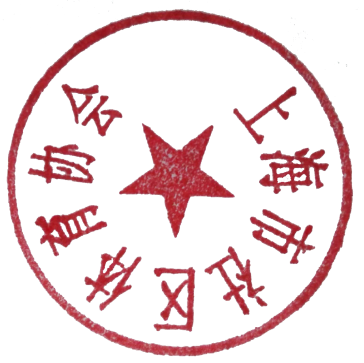 上海市社区体育协会2019年5月13日2019年上海城市业余联赛第三届上海市社区广场舞系列赛社区广场舞教练员培训安排指导单位上海市体育局、上海市体育总会主办单位上海市社会体育管理中心承办单位上海市社区体育协会上海体育学院传媒与艺术学院培训时间2019年6月1日-2日报到时间和地点2019年6月1日8:30-9:00签到上海体育学院学生活动中心二楼报告厅（入口：恒仁路200号校门或清源环路531号校门）培训地点（校外车辆不能入内）上海体育学院校门：教学区：清源环路650号或长海路399号；生活区：恒仁路200号或清源环路531号，祥见附件地图理论课：活动中心：上海体育学院学生活动中心二楼报告厅技术课：训 练 室：上海体育学院综合休闲馆6A操房报名方式通过各区社区体育联络处、各街镇社区体育健身俱乐部/协会进行报名。通过上海市社区体育网站、邮箱、电话等进行自由报名。请于5月20日之前提交报名名单至邮箱：shequtiyuxiehui@163.com，提交报名信息后请加微信，确认报名成功，微信号暨手机号：18901948648（社区体协工作号），并加入学员微信交流群，了解培训动态。其他联系方式：汤雅萍55900597,13817106699，毛伟15316936269,赵立菲13321883309。逾期报名者将无法编入学员手册中，请知悉。培训日程安排培训考核报名学员须有一定广场舞基础。本次培训考核分为两部分，结业考核和教练员考核，结业考核每位学员必须参加，教练员考核可以自选报名。结业考核：推广套路考核通过颁发结业证书。教练员考核：选择报名教练员考核并且在结业考核中获得80分以上成绩可参加教练员考核。教练员考核内容：规定曲目前奏、间奏和结尾部分创编，教学考核，理论考核。结业证书当天发证。教练员证书在培训结束后，在学员群中公示通过考核名单后，以快递方式邮寄。请各位学员认真填写报名信息中的寄件地址栏。费用及食宿安排培训班收取350元/人的培训报名费，报名费含教材费、6月1日、2日两天的午餐费和培训费等费用；各学员2天来往车费及其他餐费需自理；需要住宿的学员建议提早自行安排酒店，自行安排住宿回执“住宿”栏填“否”；个别需要协会安排住宿的学员，必须提前汇款请在回执“住宿”栏填“是”，协会收取培训费+住宿费550元/人。住宿标准：浦江之星旅店或格林豪泰，标间2人/间/晚，不含早餐。收费方式培训费用每人350元（不含住宿）/550元（含住宿），在报名表中请认真填写发票抬头，提前转账。转账账号：上海市社区体育协会，上海农商银行五角场支行，50131000406472040。本次培训一旦启动，将不接受任何退班理由，且将不会退还已交报名费用。可选择以下三种方式付款：公对公转账付款①培训前2天到账（培训第一天获得发票）；②培训后转账的，需携带相关单位出具盖有公章的证明书（培训回执原件，需街道负责人签字确认，并加盖公章），培训第二天领取发票后进行转账，需在本月内完成转账。注：协会发票开具机打发票，请各单位尽可能提前转账。可选择现金或微信付款训前选择微信转账付款至18901948648（社区体协工作号）或13321883309（配送工作号）（培训第一天获得发票）；②培训第一天签到时可现金付款（培训第二天获得发票）；未尽事宜，另行通知。联系电话：汤雅萍55900597，13817106699赵立菲13321882209，毛伟15316936269；邮箱：shequtiyuxiehui@163.com，谢谢！回执表单位/街镇：__________________               （入群可提前沟通相关事宜）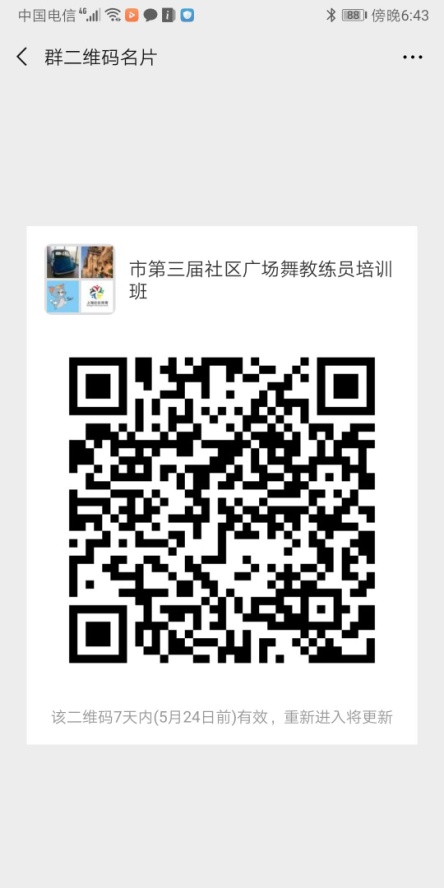 上海市社区体育协会2019年5月13日附1：宾馆介绍1宾馆名称：浦江之星旅店（上海中原店）宾馆地点：上海市杨浦区嫩江路2512号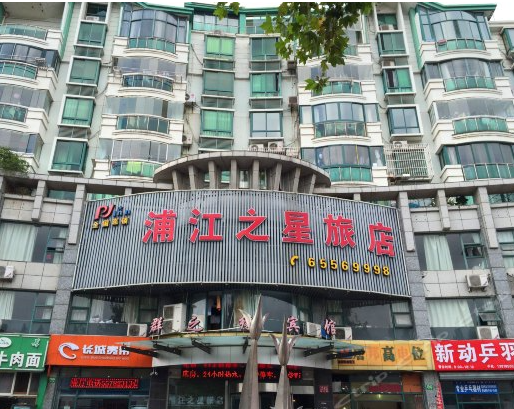 宾馆介绍2宾馆名称：格林豪泰快捷酒店（上海体育学院店）宾馆地点：上海市杨浦区国和路627号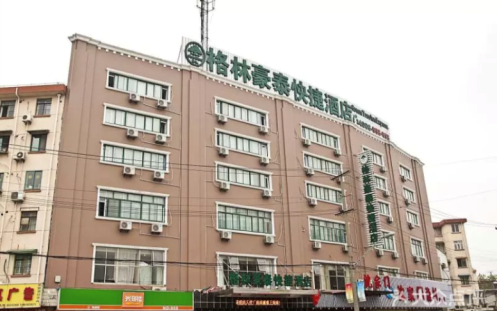 附2：上海体育学院附近交通地铁8号线嫩江路站，3号口出。公交：恒仁路清源环路站：90路民府路国和路站：966路长海医院站：325路，329路，537路，538路，61路，842路，854路，942路。中原路明星路站：28路，139路，522路，813路，870路，854路，大桥三线。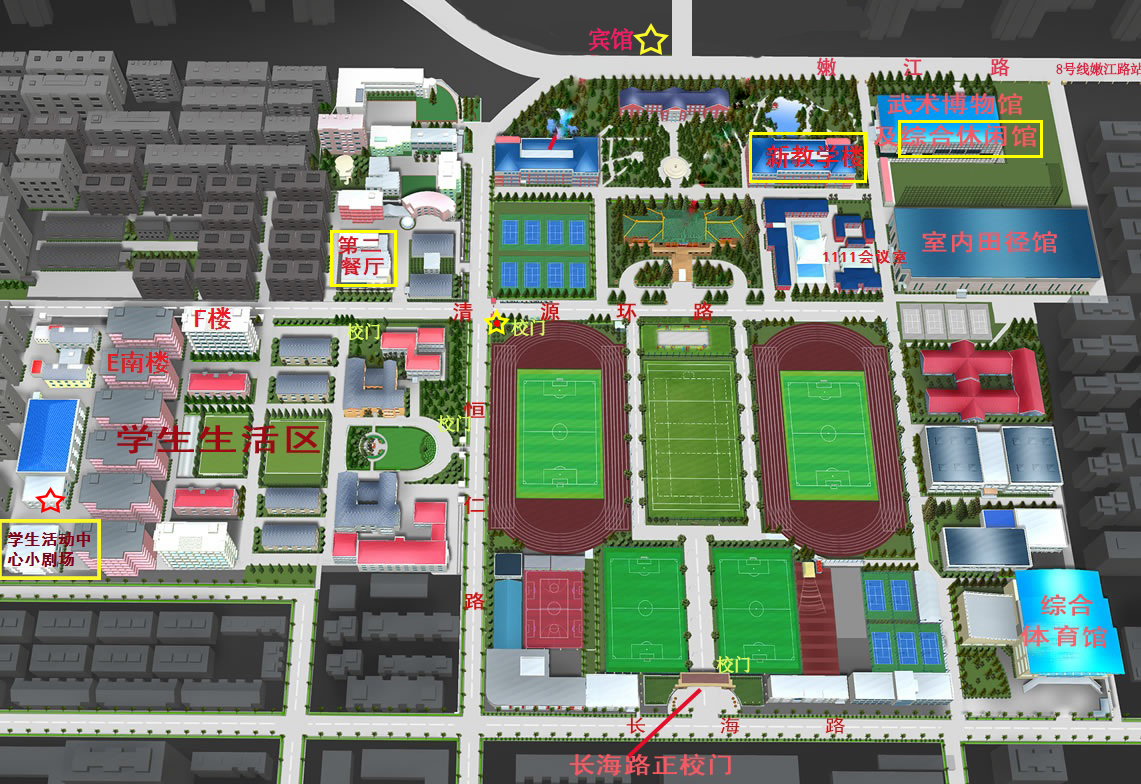 时间地点内容6月1日培训安排6月1日培训安排6月1日培训安排8:30-9:00活动中心签到、付费、领取材料9:00-9:45活动中心2019社区广场舞教练员培训班开幕式10:00-10:45活动中心理论课学习（一）10:45-11:30活动中心理论课学习（二）11:30-13:00第二食堂午餐13:00-14:30训练室教学2019年社区广场舞推广套路原创作品《复兴的力量》14:30-15:00训练室结业考试抽签15:00-16:30训练室分组练习时间6月2日培训安排6月2日培训安排6月2日培训安排8:15-9:30训练室提前开放，自由练习9:30-11:00训练室结业考核11:00-11:30训练室合影留念，发结业证书，教练考核抽签11:30-13:00第二食堂午餐13:30-15:30训练室教练员考核15:30-16:00训练室合影留念序号姓名性别1年龄手机号1是否参加教练员考核：是□     否□是否参加教练员考核：是□     否□是否参加教练员考核：是□     否□是否参加教练员考核：是□     否□1身份证号码：身份证号码：身份证号码：身份证号码：1住宿是□  否□金额350□  550□1付款方式现金  □     微信  □前转账□     后转账□现金  □     微信  □前转账□     后转账□现金  □     微信  □前转账□     后转账□1发票抬头（不需要可不填）（不需要可不填）（不需要可不填）1税号（不需要可不填）（不需要可不填）（不需要可不填）1寄件地址